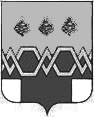 С О Б Р А Н И Е           Д Е П У Т А Т О ВМ А К С А Т И Х И Н С К О Г О       Р А Й О Н А                                                Т В Е Р С К О Й       О Б Л А С Т И проектРЕШЕНИЕОт 00.07.2022 г.                                                                                               № 000 Об утверждении графика приемаграждан Максатихинского района депутатами Собрания депутатов Максатихинского района.В соответствии с Федеральным законом от 06.10.2003 №131-ФЗ «Об общих принципах организации местного самоуправления в Российской Федерации», на основании статьи 27 Устава муниципального образования Тверской области «Максатихинский район», Собрание депутатов Максатихинского района решило:1. Утвердить график приёма граждан Максатихинского района депутатами Собрания депутатов Максатихинского района на июль-сентябрь 2022 года согласно приложению.2. Обнародовать данное решение в порядке, установленном для официального обнародования решений Собрания депутатов Максатихинского района, а также разместить на официальном сайте администрации Максатихинского района в информационно-телекоммуникационной сети «Интернет». 3. Настоящее решение вступает в силу с даты его подписания.Председатель Собрания депутатовМаксатихинского района                                                               Н.А.КошкаровПриложение к решению Собрания депутатов                                                                           Максатихинского района                                                                           От 00.07.2022 г. № 00ГРАФИКприёма граждан Максатихинского района депутатами Собрания депутатов Максатихинского района  июль – август 2022Время приёма: с 10.00 ч. до 12.00 ч.Место приёма: ул. Красноармейская д.5, администрация Максатихинского района, 1 этаж, зал заседаний; избирательный округ.№п/пФ. И. О.ИюльАвгустСентябрьМесто приема1.Агапов А.А.Администрация Максатихинского района  2.Беляева Н.В.Здания администраций сельских поселений.3.Галактионова Л.В.Администрация Максатихинского района4.Иванов С.А.д. Дубищи – в здании  почты в 11.00; д. Буденовка – в здании почты – в 11.00;с. Сельцы – в здании администрации с/п в 11.00;5.Иванова  С.А. д.Каменка-здание администрации сельского поселения в 11.00;д.Кистутово –здание школы в 10.006.Иванова Т.А.Администрация Максатихинского района7.Кошкаров Н.А.Администрация Максатихинского района8.Михайлова З.В.Администрация Максатихинского района9.Мирон С.Д.Администрация Максатихинского района10.Николаева Л.Е.   д. Сидорково, кабинет врача общей практики 11.Орехов Д.Н. Администрация Максатихинского района12.Овчинников И.К. Здания администраций сельских поселений13.Орлова В.А.Администрация Максатихинского района14.Половецкая Г.А.Администрация Максатихинского района15.Саперов Н.П.Здание администрации сельского  поселения п. Труженик16.Чигрина Н.А.Администрация Максатихинского района17.Шаталова Е.В. Администрация Максатихинского района